MERSİS’te kayıtlı olması zorunlu olan yararlanıcılara ait MERSİS bilgileri ile formda beyan edilen bilgiler arasında uyumsuzluk olması halinde başvuru işleme alınmayacağından, MERSİS bilgilerinin güncel olduğu mutlaka kontrol edilmelidir. (*) Ticaret sicilinde/MERSİS’de yer alan faaliyet gösterilen sektörlerin 4’lü NACE kodu ve adlarının eklenmesi gerekmektedir. Sektör bilgisinin eklenmemesi durumunda yararlanıcılar ilgili sektör kapsamında başvuru yapamayacaktır. Eklenen sektörler kapsamında tescilli markalar varsa ilgili sütunda belirtilmelidir. İşbirliği kuruluşları ana faaliyet sektörlerini belirtebilir.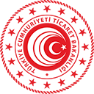 T.C. TİCARET BAKANLIĞI(Uluslararası Hizmet Ticareti Genel Müdürlüğü)E-Turquality (Bilişimin Yıldızları) ProgramıStratejik İş Planı Desteği Ön Onay Başvuru BelgeleriEKBYSİP1KÜNYE BİLGİLERİKÜNYE BİLGİLERİKÜNYE BİLGİLERİMERSİS No:Adı / Unvanı:Vergi No:Vergi Dairesi:KEP Adresi:Web Adresi:E-Posta Adresi:Telefon No:Merkez Adresi:İhracatçılar Birliği Üye No :FAALİYET GÖSTERİLEN SEKTÖR ve MARKA BİLGİLERİ (*)FAALİYET GÖSTERİLEN SEKTÖR ve MARKA BİLGİLERİ (*)FAALİYET GÖSTERİLEN SEKTÖR ve MARKA BİLGİLERİ (*)FAALİYET GÖSTERİLEN SEKTÖR ve MARKA BİLGİLERİ (*)No4’lü NACENACE AdıMarka (Varsa)123BİLİŞİM ALT SEKTÖRÜ BİLGİSİBİLİŞİM ALT SEKTÖRÜ BİLGİSİUygun olanın başındaki kutuyu işaretleyiniz (X) Uygun olanın başındaki kutuyu işaretleyiniz (X) [  ]Yazılım[  ]Gömülü yazılım[  ]Dijital oyun[  ]E-spor[  ]Finansal yazılım ve teknolojiler[  ]Blok zincir yazılım ve teknolojiler[  ]Yapay zekâ ve büyük veri[  ]Siber güvenlik[  ]Akıllı şehir yazılım ve hizmetleri[  ]Yeşil dönüşüm yazılım ve hizmetleri[  ]Telekomünikasyon, 5G, bulut ve iletişim hizmetleri[  ]Veri merkezi[  ]Bilişim hizmetleri[  ]Sistem bakım ve destek hizmetleri[  ]Dijital aracılık ve hizmet platformlarıDAHA ÖNCE GELİŞTİRİLEN SATIŞA KONU HİZMET/TEKNOLOJi/YAZILIM/MOBİL UYGULAMA/DİJİTAL OYUNA İLİŞKİN BİLGİLERDAHA ÖNCE GELİŞTİRİLEN SATIŞA KONU HİZMET/TEKNOLOJi/YAZILIM/MOBİL UYGULAMA/DİJİTAL OYUNA İLİŞKİN BİLGİLERDAHA ÖNCE GELİŞTİRİLEN SATIŞA KONU HİZMET/TEKNOLOJi/YAZILIM/MOBİL UYGULAMA/DİJİTAL OYUNA İLİŞKİN BİLGİLERNoHizmet/Teknoloji/Yazılım/Mobil Uygulama/Oyun AdıSunulduğu Satış kanalı/Web sitesi/Platform(Bağlantı adresini belirtiniz.)123STRATEJİK İŞ PLANI TEKLİF TABLOSUSTRATEJİK İŞ PLANI TEKLİF TABLOSUSTRATEJİK İŞ PLANI TEKLİF TABLOSUSTRATEJİK İŞ PLANI TEKLİF TABLOSUSTRATEJİK İŞ PLANI TEKLİF TABLOSUŞirket tarafından, faaliyet için alınan tekliflerin aşağıda yer alan tabloya sırasıyla işlenmesi gerekmektedir.Hizmet sağlayıcının adıHizmet sağlayıcıdan danışmanlık çalışmasında yer alacak kişi sayısıDanışman başına günlük ücret bedelToplam çalışma (insan-gün)Teklif toplam bedel (Ör: 15 firma için toplam XXX TL)Şirket tarafından, faaliyet için alınan tekliflerin aşağıda yer alan tabloya sırasıyla işlenmesi gerekmektedir.Hizmet sağlayıcının adıHizmet sağlayıcıdan danışmanlık çalışmasında yer alacak kişi sayısıDanışman başına günlük ücret bedelToplam çalışma (insan-gün)Teklif toplam bedel (Ör: 15 firma için toplam XXX TL)Şirket tarafından, faaliyet için alınan tekliflerin aşağıda yer alan tabloya sırasıyla işlenmesi gerekmektedir.Hizmet sağlayıcının adıHizmet sağlayıcıdan danışmanlık çalışmasında yer alacak kişi sayısıDanışman başına günlük ücret bedelToplam çalışma (insan-gün)Teklif toplam bedel (Ör: 15 firma için toplam XXX TL)Şirket tarafından, faaliyet için alınan tekliflerin aşağıda yer alan tabloya sırasıyla işlenmesi gerekmektedir.Hizmet sağlayıcının adıHizmet sağlayıcıdan danışmanlık çalışmasında yer alacak kişi sayısıDanışman başına günlük ücret bedelToplam çalışma (insan-gün)Teklif toplam bedel (Ör: 15 firma için toplam XXX TL)Şirket tarafından, faaliyet için alınan tekliflerin aşağıda yer alan tabloya sırasıyla işlenmesi gerekmektedir.Hizmet sağlayıcının adıHizmet sağlayıcıdan danışmanlık çalışmasında yer alacak kişi sayısıDanışman başına günlük ücret bedelToplam çalışma (insan-gün)Teklif toplam bedel (Ör: 15 firma için toplam XXX TL)Hizmet Sağlayıcının AdıDanışman Sayısı Günlük Ücret BedeliToplam Çalışma (insan-gün)Toplam Bedel 123STRATEJİK İŞ PLANI ÇALIŞMASIStratejik iş planı alma gerekçeniz ve faaliyetin şirketinize sağlayacağı katkılar hakkında bilgi veriniz. (Şirketinizin sunduğu hizmetler ile bağlantı kurmanız beklenmektedir.)Çalışmayı Gerçekleştirecek Olan Hizmet SağlayıcıDanışmanlık hizmetini vermek üzere hizmet sağlayıcıdan alınan teklifler arasından seçilmiş olanın adı yazılacaktır.Hizmet Sağlayıcının Seçilme NedeniAlınan teklifler arasından danışmanlık hizmetini vermek üzere seçilen hizmet sağlayıcının seçilme nedenlerini kısaca açıklayınız.İBRAZ EDİLMESİ GEREKEN BELGELERİBRAZ EDİLMESİ GEREKEN BELGELERBelge NoEkler1Başvuru yapılan destek adını ve özet bilgiyi içerir dilekçe/kapak yazısı2Stratejik İş Planı çalışması için alınacak teklifler,Her teklife ilişkin çalışma ve maliyet planı, danışmanların özgeçmişleri3İncelemeci kuruluş tarafından talep edilebilecek diğer bilgi ve belgelerDİKKAT EDİLECEK HUSUSLARKEP ile yapılacak başvurularda, bu formun ve ekinde sunulacak belgelerin birleştirilmemesi, her belgenin ayrı ayrı taranarak KEP’e eklenmesi gerekmektedir.Excel formları ayrıca excel formatında KEP’e eklenmelidir.Tüm formlar bilgisayar ortamında doldurulmalıdır.Stratejik iş planı çalışmasını yapacak danışmanların, öncesinde Danışman Yeterlilik Belgesi’nde (EK-BYDanısmanYeterlilik) yer alan koşulları sağlamaları ve en az 3 (üç) yıllık tecrübeye sahip olmaları gerekir.